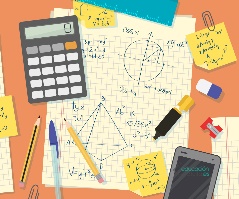 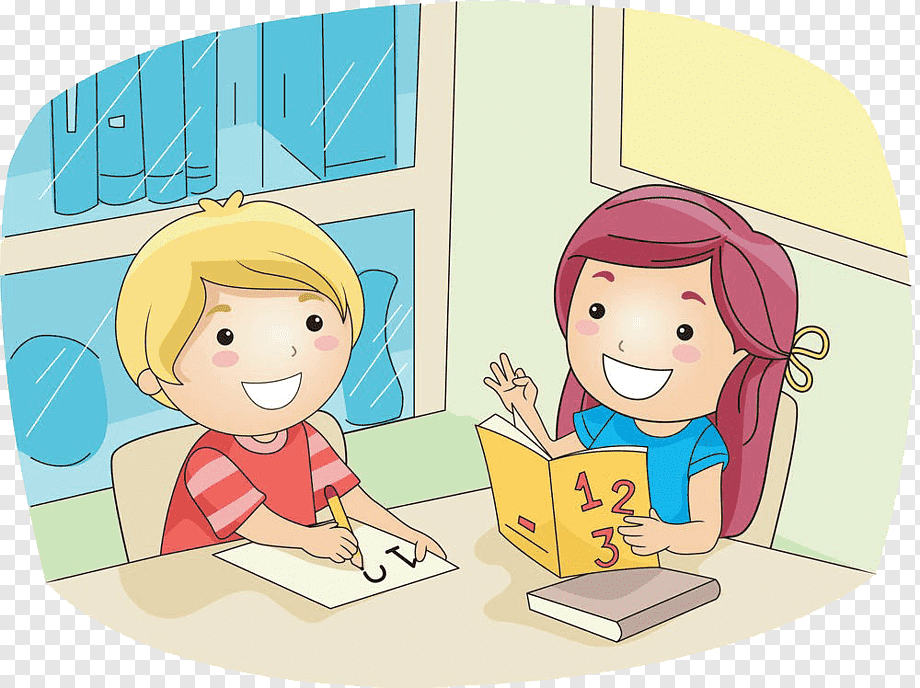 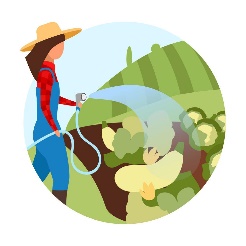 LO QUE APRENDEREMOS:Aplicar las matemáticas en la realización de las labores de la finca.A Vivencias1. Dialogamos alrededor de las siguientes actividades:Construcción de un germinador de café.Siembra de árboles de café en una hectárea de la finca.Cantidad de café cereza que se debe recolectar para obtener una arroba de café pergamino seco.B Fundamentación Científica1. Leo con atención la siguiente información:  Para saber el tamaño de un germinador de café, debo tener en cuenta la cantidad de semilla que quiero sembrar.El tamaño del germinador se determina en metros o centímetros cuadrados. La cantidad de semilla se mide en kilos, libras y/o gramos.Para un kilo de semilla se requiere un germinador de 1.5 m2.El número de árboles que se pueden sembrar en una hectárea, depende de la distancia entre plantas y surcos. (entre más cerca estén las plantas y los surcos más árboles caben el lote).Para obtener un kilo de café pergamino seco, se requiere de 5 kilogramos de   café cereza.C EjercitaciónCon base a las experiencias vividas en la finca cafetera y a los aprendizajes sobre unidades de medida adquiridos por nuestro hijo en la escuela, hallamos la densidad de siembra de nuestra finca. Recordamos que la ´fórmula es           DS= 10.000 m2              (Distancia entre plantas             Distancia entre surcos).DS. Densidad de Siembra.Dialogamos sobre otras actividades de la finca cafetera en las que   utilicemos las matemáticas.D Aplicación1. Las matemáticas también nos sirven para planificar las actividades de la finca cafetera, a través del uso de las unidades de tiempo:2.Elaboramos un cronograma de planeación de las actividades de la finca, haciendo uso de las unidades de tiempo.VALORANDO: Con los aprendizajes adquiridos respondo la siguiente pregunta:Respondemos:¿Cómo utilizamos las matemáticas para solucionar situaciones que se nos presentan en nuestra finca cafetera?